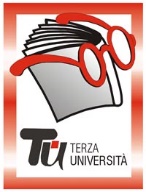              Tu  -  TERZA UNIVERSITÀ -  2022/23                                                              Provincia - PRIMA FASE     PEDRENGOReferenti: Emilia Caballero e Carmen Rosa AlborghettiInformazioni: cell. 348.4995940   Iscrizioni: Sede Auser di Pedrengo, giovedì, ore 15-17CalendarioModulo n°95I PELLEGRINAGGI NEL MONDODocentePiergiorgio PescaliGiornoGiovedìOrario15.00-17.15PeriodoDal 06.10.2022 al 17.11.2022 (7 incontri), (€ 28,00)SedeSala Grande Centro Aggregazione, piazza AlpiniArgomentoStoria e CulturaPresentazioneIl pellegrinaggio, tradizionalmente legato alla religione ma oggi concepito in modi più ampi, permette al corpo e alla mente di unire le forze per migliorare la persona. I devoti compiono il pellegrinaggio per acquisire meriti o per cercare risposte a domande di carattere esistenziale; altri compiono pellegrinaggi perché attirati da vicende tra leggenda e storia; altri ancora lo fanno per conoscere nuove persone o solo per conoscere nuovi luoghi. Alcune vie sono aperte da secoli; altre, a lungo abbandonate, sono state riscoperte solo recentemente. Tutti i cammini di pellegrinaggio hanno, però, una caratteristica comune, indispensabile per conoscere e capirne il significato e l’essenza: sono nati come vie per raggiungere mete altamente simboliche dal punto di vista religioso. Accanto al famoso cammino di Santiago ne percorreremo idealmente altri meno noti come il cammino di Olav (Norvegia), il cammino degli 88 templi (Shikoku, Giappone), il pellegrinaggio del monte Kailash (Tibet).Tutor106.10.2022Il cammino di Santiago (Spagna) 213.10.2022La via di Maddalena (Francia)320.10.2022Il cammino di Sant’Olav (Norvegia)427.10.2022Il Cammino di Francesco in Terra Santa (Israele, Palestina, Egitto)503.11.2022Il pellegrinaggio shiita a Karbala (Iraq)610.11.2022Il pellegrinaggio del monte Kailash (Tibet)717.11.2022Il Cammino degli 88 templi di Shikoku (Giappone)